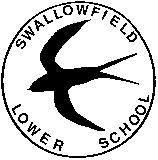 Weathercock Close, Woburn Sands, Milton Keynes, MK17 8SR, Tel: 01908 5821015th January 2022Dear Parents/Carers, Happy New Year! We hope that you had a wonderful Christmas holiday and we are delighted to welcome you back. We are very grateful for the messages, cards and gifts that we received at the end of the Autumn term - thank you!We are looking forward to beginning the Spring term with our new Ancient Egyptian History topic. We can’t wait to get stuck into our new learning and we have lots planned for your children to enjoy. See our medium-term plan on the website for some more detailed information on what we will be learning about this term, but please note this may be subject to change. We also have a very exciting Egyptian day planned in May – details to follow. PE PE day continues to be Monday in Year 4. We will complete one outdoor and one indoor session per week. Please can you send your child into school in the appropriate PE kit, including shorts/tracksuit bottoms, a navy blue sweatshirt or fleece, and preferably trainers. Please remove earrings on PE days. We are not able to provide spare PE kit therefore please ensure your child has the correct kit every Monday. CommunicationIf you have anything you wish to discuss with your child’s teacher, please do not hesitate to contact us on the below emails. We will aim to respond to emails within 48 hours. Mr Plumbly: rplumbly@swallowfieldlowerschool.co.ukMrs McCormick: a.mccormick@swallowfieldlowerschool.co.ukMrs Peters: l.peters@swallowfieldlowerschool.co.uk If you have any urgent matters, please contact the school office on: 01908 582 101Times TablesWe continue to place an emphasis on times table knowledge and fluency in preparation for the statutory Multiplication Tables Check. Encouraging your child to play TTRS at home is a great way to support them with this, along with any other form of regular times table practise. Homework In addition to times table practise, homework for the term will be sent out via Google Classrooms today. If possible, please support your child to complete one activity per week. This can be uploaded onto Google Classroom as a photo or video and we aim to share this weekly in the classroom. If there is not a comment received please be reassured that we do see and appreciate all homework, but would rather verbally praise and offer feedback to the children when we are sharing where possible. You do not need to upload spellings practice, and all other tasks on the Google Classroom are optional. Self-isolation/sickness If your child is isolating or unwell, home learning tasks will be available to complete on the website. Should your child be off school for a longer period of time, email your class teacher. VentilationIn accordance with COVID-19 guidelines, we are continuing to have all windows open in the classrooms at all times. Despite the heater, this does mean that with the dropping temperatures it can feel a bit cold. You are welcome to send in a school fleece or other, preferably dark and plain coloured, jacket for your child to wear in the classroom for the winter months. Do get in touch if you have any other questions or queries. Yours Sincerely, Mr Plumbly, Mrs Peters and Mrs McCormickYear 4 Class teachers. 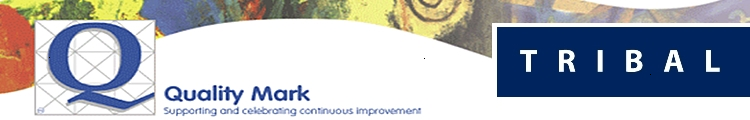 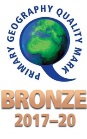 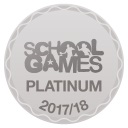 